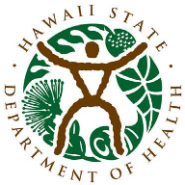 SCHOOL HEALTH REQUIREMENTSBROCHURES AND FORMSSCHOOL HEALTH REQUIREMENTSBROCHURES AND FORMSSCHOOL HEALTH REQUIREMENTSBROCHURES AND FORMSSCHOOL HEALTH REQUIREMENTSBROCHURES AND FORMSSCHOOL HEALTH REQUIREMENTSBROCHURES AND FORMSSCHOOL HEALTH REQUIREMENTSBROCHURES AND FORMSSCHOOL HEALTH REQUIREMENTSBROCHURES AND FORMSSCHOOL HEALTH REQUIREMENTSBROCHURES AND FORMSWays to get additional documents:By downloading from our website. See links below each item.By Phone: Call 586-8300By email: immunization@doh.hawaii.govBy Fax: Complete order form below and fax to 586-7511Ways to get additional documents:By downloading from our website. See links below each item.By Phone: Call 586-8300By email: immunization@doh.hawaii.govBy Fax: Complete order form below and fax to 586-7511Ways to get additional documents:By downloading from our website. See links below each item.By Phone: Call 586-8300By email: immunization@doh.hawaii.govBy Fax: Complete order form below and fax to 586-7511Ways to get additional documents:By downloading from our website. See links below each item.By Phone: Call 586-8300By email: immunization@doh.hawaii.govBy Fax: Complete order form below and fax to 586-7511Ways to get additional documents:By downloading from our website. See links below each item.By Phone: Call 586-8300By email: immunization@doh.hawaii.govBy Fax: Complete order form below and fax to 586-7511School:Contact Name:Address:Phone:Island:Date Requested:Date Requested:Pick up Date:ItemMaterial NameQuantityHaw 15Hawaii Administrative Rules, Chapter 157BrochureImportant Notice to Parents - School Health Requirements (Available in Ilokano, Tagalog, Marshallese, Samoan, Japanese, Chinese, Korean, Spanish, Tongan & Vietnamese, Chuukese)PosterSchool Health RequirementsEPI 07Request for Exemption from Immunization on Religious GroundsEPI 10BProvisional Entrance Notice(Available in English, Ilokano, Tagalog, Marshallese, Samoan, Chinese, Korean, Spanish, Tongan & Chuukese)EPI 10DNotice of Exclusion(Available in English, Ilokano, Tagalog, Marshallese, Samoan, Chinese, Korean, Spanish, Tongan & Chuukese)College BrochurePost – Secondary School Health RequirementsState of Hawaii Department of Health Immunization BranchP. O. Box 3378. Honolulu, HI 96801Tel: 586-8300	                      Fax:  586-7511